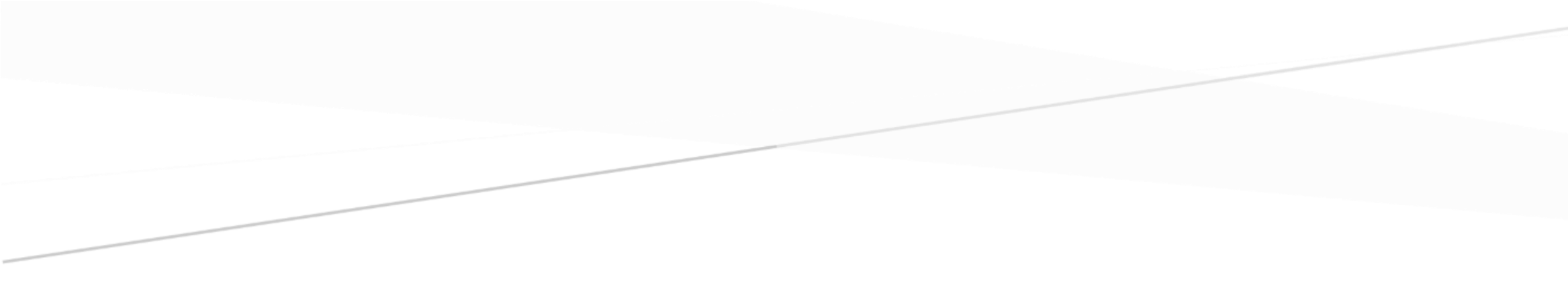 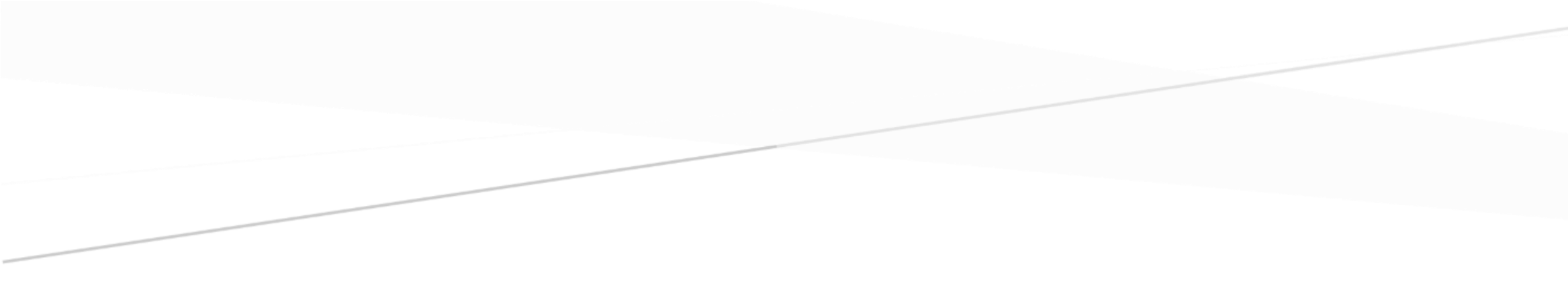 Regler og retningslinjer 2021-2022Norma Ungdomscup Pistol 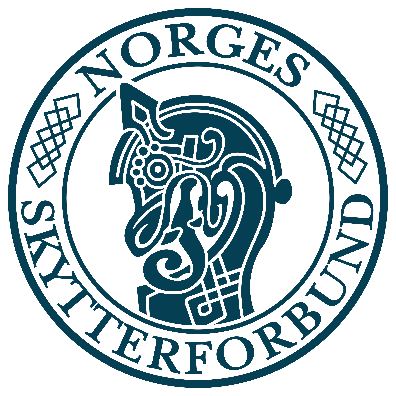 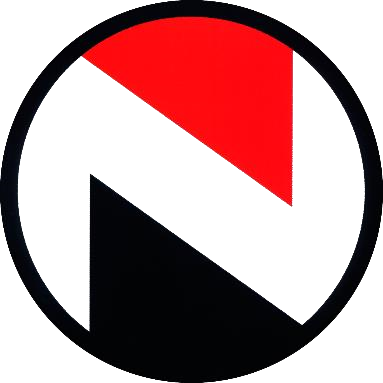 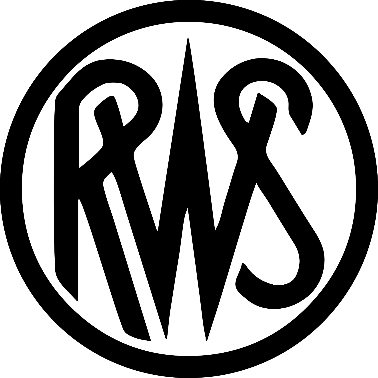 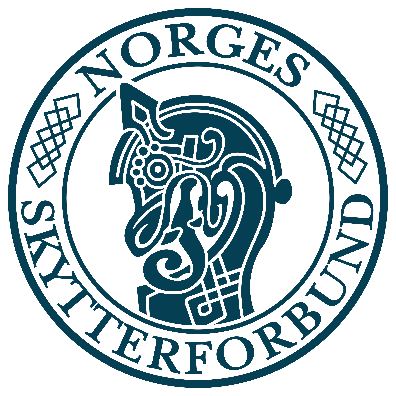 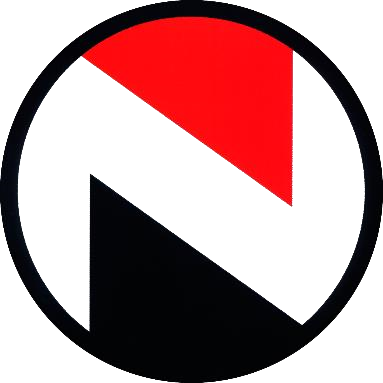 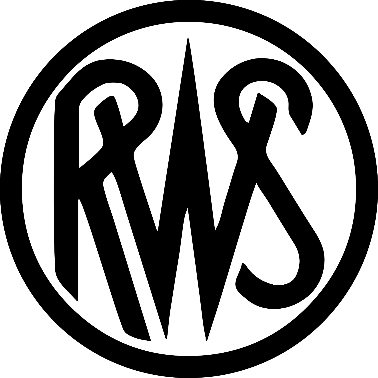 Norma ungdomscup er en cup som skytes på klubbens hjemmebane, mens resultatene registreres på nett slik at skyttere fra hele landet kan følge med på hvordan de ligger an. Dette er en morsom cup som er enkel å arrangere! Målsetting  Målet med Ungdomscupen er å gi ungdommer over hele landet et konkurransetilbud i klubb. Ikke alle klubber har et like stort konkurransetilbud lokalt og dette gir dem en mulighet til å trene på konkurranseprogrammene. Dessuten kan det bidra til en trygg start for de som skal konkurrere for første gang. Hvem er cupen for? Skyttere i klasse U12, U14, U16, SH1 og junior. Dette vil si at det er tilbud for ungdom fra og med det året de fyller 11, til og med året de fyller 20 år. Hvordan foregår Ungdomscup? Cupen består av 5 runder, hvor de 3 beste rundene vil telle på resultatlistene. Det vil bli tilbudt en 6. runde til deltakerne som kun har skutt 2 runder og mangler runde nr. 3 for å kunne bli rangert. Runden vil bli avholdt uken etter runde 5Alle klubber i hele landet skyter rundene samme uke. Skytingen kan foregå på trening eller stevner, men alle fra samme klubb må velge samme stevne/trening som skyting om cupresultat. Samme uke som cuprunden er skutt, må den i klubben som er ansvarlig for cupen føre resultatene på online excel-skjema som du finner her.  Søndag klokken 24:00 samme uke vil være siste frist for å føre inn resultatet Link med tilgang til redigering sendes til kontaktpersonene for cupen før 9. november (1. runde)Etter 6 runder er vinnerne kåret, og klubbene vil bli tilsendt skytternes premier.  Dersom klubbene har noen deltakere i klasse U12 vennligst kryss av for dette i påmeldingsskjema slik at de får tilsendt en deltakerpremie uavhengig av resultat. Hvordan melder jeg på deltakere fra klubben min? Klubbene med skyttere som ønsker å delta i cupen fyller ut påmeldingsskjema og sender til NSF v/Oda Løvseth ( oda.lovseth@skyting.no )  Deltakerne trenger ikke være medlem i klubben for å delta. Påmeldingsfristen er 24. oktober. Det er mulig å etteranmelde skyttere. Klasser og program Alle skytterne skal konkurrere i klassen de går opp i, i 2022. Det vil si at en skytter som er siste året i klasse U14 i 2021 skal delta i U16 gjennom hele denne cupen. Skytetiden inkluderer forberedelsestid og prøveskudd (15 min) * Tilrettelagt for paraskyttere. Paraskyttere i klassen SH1 skyter i de ordinære klassene (U12 og U14) etter samme regler som øvrige skyttere. Paraskyttere i alderen 15-20 år skyter i egen SH-klasse, stående eller sittende i stol/rullestol. Rundene* *Alle resultater må inn samme uke som runden er skutt **Reserveuken er kun for deltagere som har skutt 2 runder og mangler runde nr. 3 for å bli rangert.Resultatregistrering Alle resultatene skal registreres i Google Excel resultatskjema som du finner her. Det er veldig viktig at resultatene blir registrert samme uke som cuprunden er gjennomført. Det er kun kontaktpersonen for cupen som vil få tilgang til å redigere dokumentet. Vi anbefaler at disse personene har en Google-konto. Alle vil ha tilgang til å se resultatene.  Premiering Alle skyttere som deltar i klasse U12 mottar deltakerpremie (husk å huke av i påmeldingsskjema). Premier til en verdi av kr 10 000,- fra Norma! 
Medaljer i gull, sølv, bronse samt ammunisjon fra RWS og Norma til alle klassevinnerne. Alle deltagere som har skutt 3 runder eller mer er med i trekningen av gavekort fra Norma.2 heldige klubber (med minst 3 rangerte deltakere i cupen) vil bli trukket som vinnere av en Scatt Basic til en verdi av kr 7500,- fra Norges Skytterforbund! Påmelding og kostnader Deltakeravgiften faktureres i etterkant av arrangementet. Spørsmål angående cupen?  Kontakt cupadministrator, Oda Løvseth E-post: oda.lovseth@skyting.noTlf: 97563638Øvelse Klasse Stilling Antall skudd Skytetid 10m Luftpistol SH-1* Sittende/stående 30 55 min 10m Luftpistol U12 Sittende med støtteStående med støtte2-hånds 30 55 min 10m Luftpistol U14 Stående med/uten støtte 1-hånds30 55 min 10m Luftpistol U16 Stående30 65 min 10m Luftpistol Junior Stående 40 65 min 1 Uke 44 (1.-7. november) 2 Uke 49 (6.-12. desember) 3 Uke 2 (10.-16. januar) 4 Uke 7 (14.-20. februar) 5 Uke 10 (7.-13. mars) 6Uke 11 (14.-20. mars) – Reserveuke**Antall deltakere Kr 1-5 500 ,- 6-10 1000 ,- 11 -15 1500 ,- 16+ 2000 ,- 